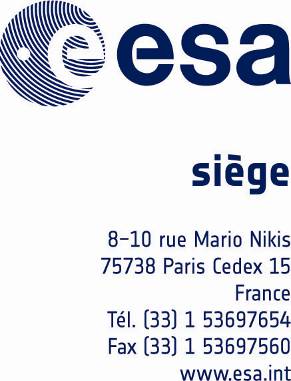 INITIATOR OF CHANGE: Contractor INITIATOR OF CHANGE: Contractor Contractor:      Contractor:      INITIATOR OF CHANGE: Contractor INITIATOR OF CHANGE: Contractor Contract No.:      Contract No.:      INITIATOR OF CHANGE: Contractor INITIATOR OF CHANGE: Contractor Contract No.:      Contract No.:      CONTRACT CHANGE NOTICE  CONTRACT CHANGE NOTICE  CONTRACT CHANGE NOTICE  CCN No.: DATE:      DESCRIPTION OF CHANGEThe Contractor undertakes to perform the following Development Phase(s):Please tick the relevant box(es).as further described in Annex ….  hereto.[In the case of a CCN introducing an in-orbit activity the relevant contractual provisions shall be included in the CCN].DESCRIPTION OF CHANGEThe Contractor undertakes to perform the following Development Phase(s):Please tick the relevant box(es).as further described in Annex ….  hereto.[In the case of a CCN introducing an in-orbit activity the relevant contractual provisions shall be included in the CCN].DESCRIPTION OF CHANGEThe Contractor undertakes to perform the following Development Phase(s):Please tick the relevant box(es).as further described in Annex ….  hereto.[In the case of a CCN introducing an in-orbit activity the relevant contractual provisions shall be included in the CCN].DESCRIPTION OF CHANGEThe Contractor undertakes to perform the following Development Phase(s):Please tick the relevant box(es).as further described in Annex ….  hereto.[In the case of a CCN introducing an in-orbit activity the relevant contractual provisions shall be included in the CCN].DESCRIPTION OF CHANGEThe Contractor undertakes to perform the following Development Phase(s):Please tick the relevant box(es).as further described in Annex ….  hereto.[In the case of a CCN introducing an in-orbit activity the relevant contractual provisions shall be included in the CCN].PRICE BREAKDOWN (Currency)/PRICE-LEVELThe total price of this/these Development Phase(s) and breakdown per entity is as follows:The total price is based on cost as provided in Annex … hereto. The type of price is the following: …PRICE BREAKDOWN (Currency)/PRICE-LEVELThe total price of this/these Development Phase(s) and breakdown per entity is as follows:The total price is based on cost as provided in Annex … hereto. The type of price is the following: …PRICE BREAKDOWN (Currency)/PRICE-LEVELThe total price of this/these Development Phase(s) and breakdown per entity is as follows:The total price is based on cost as provided in Annex … hereto. The type of price is the following: …PRICE BREAKDOWN (Currency)/PRICE-LEVELThe total price of this/these Development Phase(s) and breakdown per entity is as follows:The total price is based on cost as provided in Annex … hereto. The type of price is the following: …PRICE BREAKDOWN (Currency)/PRICE-LEVELThe total price of this/these Development Phase(s) and breakdown per entity is as follows:The total price is based on cost as provided in Annex … hereto. The type of price is the following: …Milestone Payment Plan: Embedded case and Independent case as a hosted payload OPTION:Milestone Payment Plan: Embedded case and Independent case as a hosted payload OPTION:Milestone Payment Plan: Embedded case and Independent case as a hosted payload OPTION:Milestone Payment Plan: Embedded case and Independent case as a hosted payload OPTION:Milestone Payment Plan: Embedded case and Independent case as a hosted payload OPTION:[OPTION Independent Case with a dedicated spacecraft:][OPTION Independent Case with a dedicated spacecraft:][OPTION Independent Case with a dedicated spacecraft:][OPTION Independent Case with a dedicated spacecraft:][OPTION Independent Case with a dedicated spacecraft:]START OF WORK      START OF WORK      END OF WORK      END OF WORK      END OF WORK      CONTRACTOR’S PROJECT MANAGER:DATE: CONTRACTOR’S PROJECT MANAGER:DATE: CONTRACTOR’S CONTRACTS OFFICER:DATE: CONTRACTOR’S CONTRACTS OFFICER:DATE: CONTRACTOR’S CONTRACTS OFFICER:DATE: ESA TECHNICAL OFFICER:DATE: ESA TECHNICAL OFFICER:DATE: ESA CONTRACTS OFFICER:DATE: ESA CONTRACTS OFFICER:DATE: ESA CONTRACTS OFFICER:DATE: 